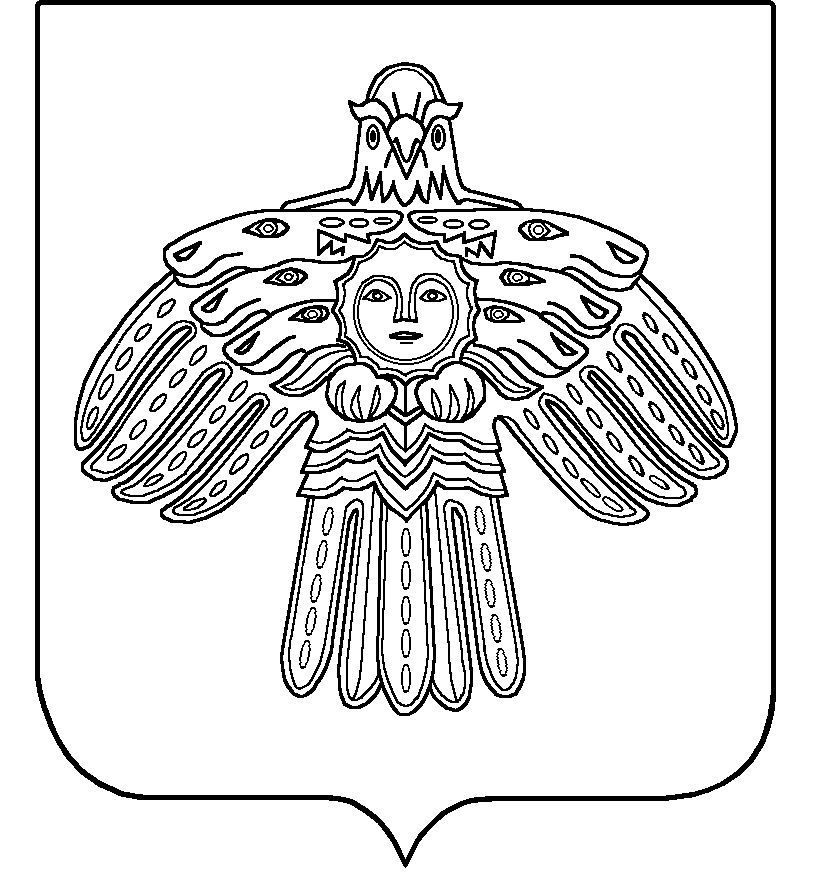 СОВЕТ  ГОРОДСКОГО   ПОСЕЛЕНИЯ                                                                                          «СОСНОГОРСК»              «СОСНОГОРСК»                                                                                                 КАР  ОВМÖДЧÖМИНСА  СÖВЕТ                                                РЕШЕНИЕКЫВКÖРТÖД(очередного) заседания Совета городского поселения «Сосногорск» II созыва	«_____»_________2019					                     № _____О внесении изменений в решение Совета городского поселения «Сосногорск» от 14.12.2018 № 125 «Об утверждении Правил землепользования и застройки муниципального образования городского поселения «Сосногорск»В соответствии с Градостроительным кодексом Российской Федерации, Федеральным законом Российской Федерации от 06.10.2003 № 131-ФЗ «Об общих принципах организации местного самоуправления в Российской Федерации», Уставом муниципального образования городского поселения «Сосногорск», Правилами землепользования и застройки городского поселения «Сосногорск», утвержденными решением Совета городского поселения «Сосногорск» от 14.12.2018 № 125, Совет городского поселения «Сосногорск»РЕШИЛ:1. Внести в приложение к решению Совета городского поселения «Сосногорск» от 14.12.2018 № 125 «Об утверждении Правил землепользования и застройки муниципального образования городского поселения «Сосногорск» (далее – решение) следующие изменения:1.1. В статье 34.2. Правил землепользования и застройки муниципального образования городского поселения «Сосногорск»: - подпункт «Основные виды разрешенного использования» пункта П-1 – Коммунально-складская зона дополнить словами:«Магазины*:•	размещение объектов капитального строительства, предназначенных для продажи товаров, торговая площадь которых составляет до 5000 кв. м.Примечание - * размещение магазинов, земельные участки под которые были предоставлены до 01.01.2019 года с разрешенным видом использования «магазин, объект торговли»;- подпункт «Основные виды разрешенного использования» пункта Ж-3 – Зона застройки малоэтажными жилыми домами дополнить следующими словами:       «Для индивидуального жилищного строительства:*•	размещение индивидуального жилого дома (дом, пригодный для постоянного проживания, высотой не выше трех надземных этажей);•	выращивание плодовых, ягодных, овощных, бахчевых или иных декоративных, или сельскохозяйственных культур;•	размещение индивидуальных гаражей и подсобных сооруженийДля ведения личного подсобного хозяйства:*•	размещение жилого дома, не предназначенного для раздела на квартиры (дома, пригодные для постоянного проживания и высотой не выше трех надземных этажей);•	размещение гаража и иных вспомогательных сооружений	Блокированная жилая застройка:*•	размещение жилого дома, не предназначенного для раздела на квартиры, имеющего одну или несколько общих стен с соседними жилыми домами (количеством этажей не более чем три, при общем количестве совмещенных домов не более десяти и каждый из которых предназначен для проживания одной семьи, имеет общую стену (общие стены) без проемов с соседним блоком или соседними блоками, расположен на отдельном земельном участке и имеет выход на территорию общего пользования (жилые дома блокированной застройки);Примечание *- действует применительно к земельным участкам расположенных в населенных пунктах городского поселения «Сосногорск», кроме г.Сосногорска.   1.2. В картографический материал Правил землепользования и застройки муниципального образования городского поселения «Сосногорск»:- в пст.Поляна индекс территориальной зоны «Ж-3» заменить на индекс территориальной зоны «Ж-4» согласно приложению 1 к настоящему решению;- в пст.Поляна индекс территориальной зоны «Ж-2» заменить на индекс территориальной зоны «Ж-3» согласно приложению 2 к настоящему решению.         2. Настоящее решение вступает в силу со дня его официального опубликования.  Глава городского поселения «Сосногорск»-председатель Совета поселения				                Ю.Р. БикчуринПриложение 1к решению  Совета городского поселения «Сосногорск»от __________ № ______Фрагмент из карты градостроительного зонированиядо внесения изменений     				               после внесения изменений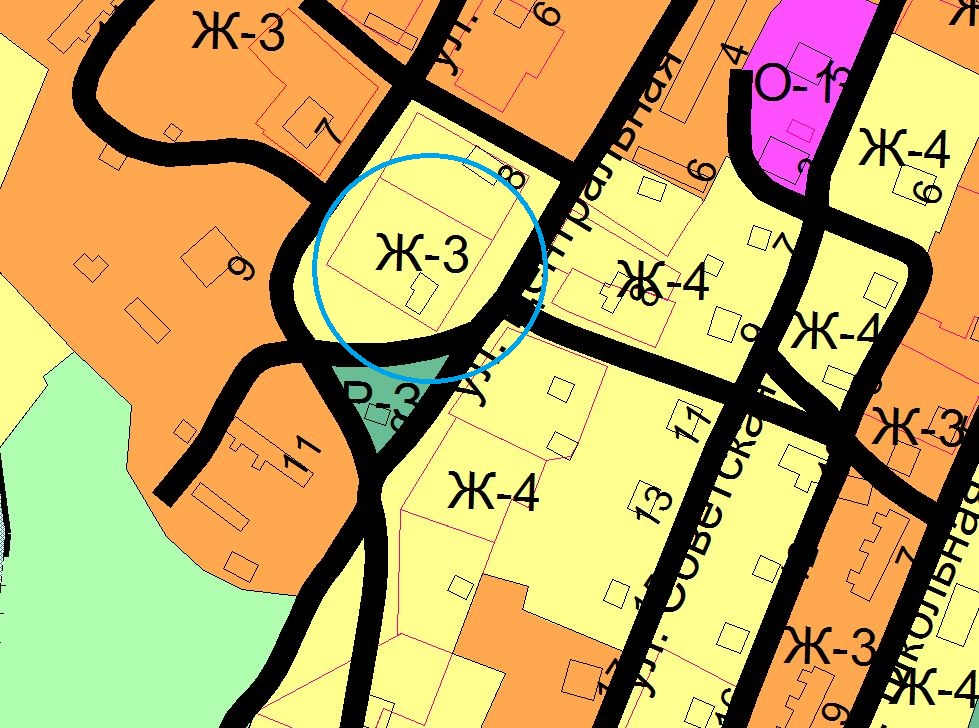 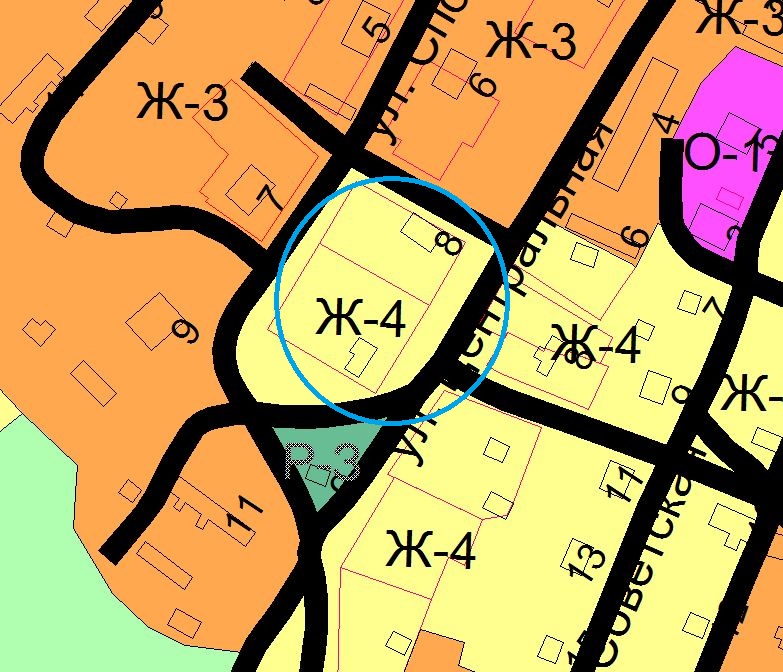 Приложение 2к решению  Совета городского поселения «Сосногорск»от ____________ № _______                                                                 Фрагмент из карты градостроительного зонированиядо внесения изменений     				               после внесения изменений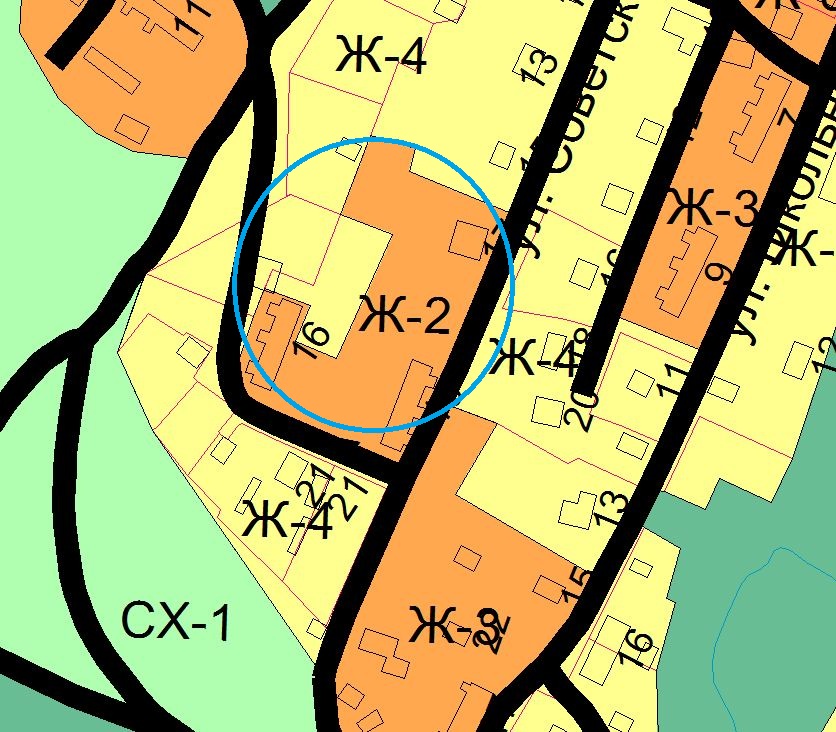 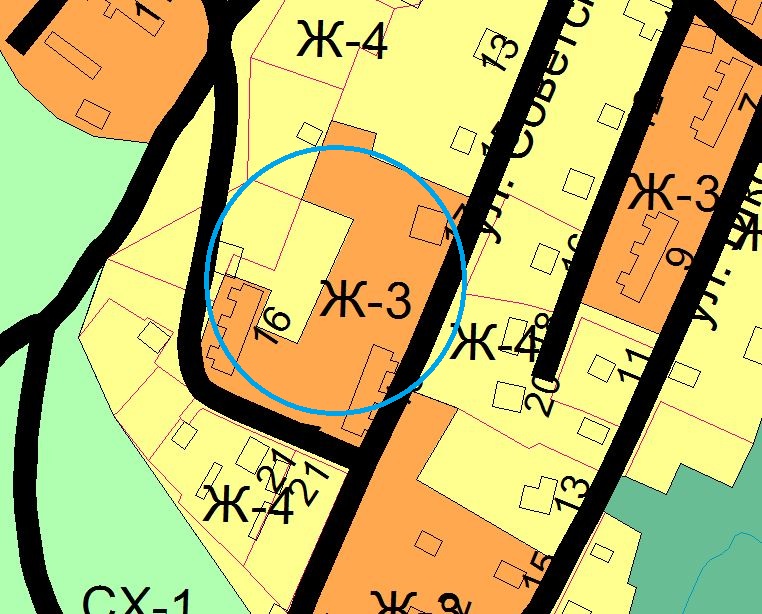 